CanadaCanadaCanadaNovember 2025November 2025November 2025November 2025MondayTuesdayWednesdayThursdayFridaySaturdaySunday12345678910111213141516Remembrance Day1718192021222324252627282930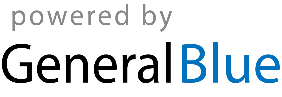 